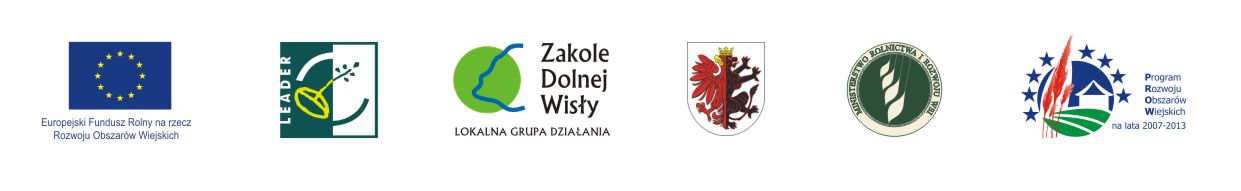 KARTA ZGŁOSZENIAna szkolenie w zakresie wsparcia z Europejskiego Funduszu Społecznego połączone ze świątecznymi warsztatami florystycznymiTerminy szkolenia      Zławieś Wielka - 28 listopad  2017 r. w Świetlicy w Toporzysku o godz. 16:00      Unisław - 29 listopad  2017 r. w Domu Wiejskim w Gołotach o godz. 16:00
	
                                                             Kijewo Królewskie - 30 listopad  2017 r. w Biurze LGD „Zakole Dolnej Wisły” o godz. 16:00      Dąbrowa Chełmińska - 01 grudzień 2017 r. w Restauracji w Ostromecku o godz. 16:00Informacje o uczestniku   Imię i nazwisko: 	   Adres: 	   Telefon: 	   E-mail: 	 Niezbędnik warsztatowy – co jest Pan/i w stanie ze sobą przynieść?


                                                                                                                               TAK              NIE   Nożyczki i sekator - KONIECZNIE
   


               Pistolety do kleju na gorąco (klej zapewnia organizator)


   Świeże elementy zieleni (np.: gałązki świerku, szyszki, itp.)                                Data i podpis osoby zgłaszającej się                                                                                             …………………………………………………Kartę uczestnictwa należy dostarczyć osobiście lub drogą mailowa do 20 listopada 2017 r. na adres:Lokalna Grupa Działania „Zakole Dolnej Wisły”			ul. Chełmińska 7b						e-mail: w.staszewska@zakolewisly.pl86-253 Kijewo Królewskie
Nie przyjmujemy zgłoszeń drogą telefoniczną
Uwaga!
Ilość miejsc ograniczona.1. W związku z przystąpieniem do zadania publicznego wyrażam zgodę 
na przetwarzanie moich danych osobowych dla potrzeb niezbędnych dla realizacji niniejszego zadania, stosownie do przepisów ustawy z dnia 28 sierpnia 1997 r. o ochronie danych osobowych (Dz. U. z 2014 poz.1182 ) i innych odpowiednich ustaw oraz na rozpowszechnianie mojego wizerunku wyłącznie dla potrzeb realizacji i promocji niniejszego projektu. Oświadczam też, iż zostałam poinformowana o prawie dostępu do moich danych osobowych i o prawie ich poprawienia.2. Oświadczam, że wszystkie podane przeze mnie dane są zgodne z prawdą i że jestem świadoma odpowiedzialności prawnej za podanie nieprawdziwych danych, w tym odpowiedzialności wynikającej 
z przepisów art. 286§1  ustawy z dnia 6 czerwca 1997r. kodeks karny ( Dz.U. 1997 nr 88 poz. 553 z pózn zm.) i zobowiązuję się do niezwłocznego poinformowania o wszelkich zmianach w tym np. o zmianie: nr telefonu, adresu.…………………………………………
            data i czytelny podpis